Muzeum Karkonoskie w Jeleniej Górze ogłasza nabór na stanowisko:Asystent MuzealnyMiejsce pracy:Oddział: Muzeum Historii i MilitariówZakres obowiązkówDo głównych zadań na ww. stanowisku będzie należało:Aktywny udział w pracach i realizacji zadań  Muzeum Historii i Militariów.Udział w inwentaryzowaniu i katalogowaniu zbiorów pozostających w posiadaniu  Muzeum Historii i MilitariówNaukowe opracowywanie zbiorów na kartach katalogu naukowego i w zapisach elektronicznych.Dbanie o bezpieczeństwo eksponatów Udział w przygotowywaniach scenariuszy wystaw.Pomoc w przygotowywaniu dokumentacji niezbędnych do wypożyczeń eksponatów.Pomoc przy organizowaniu wystaw i imprez w  Muzeum Historii i Militariów.Prowadzenie lekcji, prelekcji itp. z zakresu pedagogiki muzealnejUdział w przygotowywaniu sprawozdań z pracy oddziału wg obowiązującego w muzeum wzoru (kwartalnych , rocznych) i innych  opracowań ( na polecenie Kierownika Oddziału, Dyrektora lub Głównego Inwentaryzatora Zbiorów)Pełnienie dyżurów merytorycznych zgodnie z przyjętym w Muzeum Historii i Militariów harmonogramem czasu pracy.Opracowywanie materiałów i tekstów do wydawnictw muzealnych.Obsługa zwiedzających (informowanie zwiedzających o aktualnej ofercie wystawienniczej muzeum, oprowadzanie grup zorganizowanych po wystawie plenerowej, pilnowanie ekspozycji).Nasze wymagania niezbędne:wykształcenie wyższe magisterskie  na kierunku historycznymznajomości przepisów z zakresu muzealnictwa i działalności kulturalnejobsługa komputera: Windows, pakiet MS Office, Internetpreferowana znajomość języka obcego (angielski lub niemiecki)niekaralność za umyślne przestępstwo ścigane z oskarżenia publicznego lub umyślne przestępstwo skarbowepełna zdolność do czynności prawnych oraz korzystanie z pełni praw publicznychrzetelność, umiejętności analityczne, odporność na stres, asertywność, odpowiedzialność Co oferujemy:zatrudnienie w oparciu o umowę o pracęprzyjazne środowisko pracy możliwość rozwoju zawodowegoOsoby zainteresowane prosimy o dostarczenie:CV*  zawierające poniższą klauzulę:“Wyrażam zgodę na przetwarzanie moich danych osobowych przez Muzeum Karkonoskie w Jeleniej Górze dla potrzeb niezbędnych do realizacji procesu rekrutacji zgodnie z art. 6 ust. 1 lit. a Rozporządzenia Parlamentu Europejskiego i Rady (UE) 2016/679 z dnia 27 kwietnia 2016 r. w sprawie ochrony osób fizycznych w związku z przetwarzaniem danych osobowych i w sprawie swobodnego przepływu takich danych oraz uchylenia dyrektywy 95/46/WE (ogólne rozporządzenie o ochronie danych)”* CV zawierające dane, o których mowa w art. 221 § 1 ustawy z dnia 26 czerwca 1974 r. Kodeks  pracy tj. imię (imiona) i nazwisko, data  urodzenia, dane służące do kontaktowania się z kandydatem (np. numer  telefonu, adres do korespondencji), wykształcenie, kwalifikacje zawodowe oraz przebieg dotychczasowego zatrudnieniaAplikacje prosimy składać pod adresem mailowym:  kadry@muzeumkarkonoskie.plTermin składania aplikacji:  20.09.2023. r.Dokumenty uważa się za dostarczone w terminie, jeżeli wpłynęły na w/w adres w terminie składania aplikacji.Uprzejmie informujemy, że skontaktujemy się jedynie z wybranymi kandydatami. Obowiązek informacyjny dotyczący przetwarzania danych osobowychAdministratorem, czyli podmiotem decydującym o tym, jak będą wykorzystywane Pani/Pana dane osobowe, jest Muzeum Karkonoskie w Jeleniej Górze, ul Jana Matejki 28, 58-500 Jelenia GóraJeśli mają Państwo wątpliwości lub potrzebują więcej informacji o przetwarzaniu danych osobowych prosimy o przesłanie informacji do wyznaczonego przez nas inspektora danych osobowych. Oto jego dane kontaktowe: adres e-mail: t.dumycz@muzeumkarkonoskie.pl Przetwarzamy Pani/Pana dane osobowe, ponieważ jest to niezbędne do wykonania – zawarcia i wykonania umowy.Jako administrator danych gwarantujemy spełnienie wszystkich praw wynikających z ogólnego rozporządzenia o ochronie danych, tj. prawo dostępu, sprostowania oraz usunięcia Swoich danych, ograniczenia ich przetwarzania, prawo do ich przenoszenia, niepodlegania zautomatyzowanemu podejmowaniu decyzji, a także prawo do wyrażenia sprzeciwu wobec przetwarzania Pani/Pana danych osobowych.Z uprawnień tych możesz skorzystać:w odniesieniu do żądania sprostowania danych: gdy zauważy Pani/Pan, że dane są nieprawidłowe lub niekompletne;w odniesieniu do żądania usunięcia danych: gdy Pani/Pana dane nie będą już niezbędne do celów, dla których zostały zebrane przez Muzeum Karkonoskie; cofnie Pani/Pan swoją zgodę na przetwarzanie danych; gdy zgłoszony zostanie sprzeciw wobec przetwarzania Pani/Pana danych; w celu wywiązania się z obowiązku wynikającego z przepisu prawa gdy Pani/Pana dane będą przetwarzane niezgodnie z prawem; lub dane powinny być usuniętew odniesieniu do żądania ograniczenia przetwarzania danych: gdy zauważy Pani/Pan, że dane są nieprawidłowe –możesz żądać ograniczenia przetwarzania Pani/Pana danych na okres pozwalający nam sprawdzić prawidłowość tych danych; w odniesieniu do żądania przeniesienia danych, gdy przetwarzanie Pani/Pana danych odbywa się na podstawie zgody lub zawartej umowy.Ma Pani/Pana prawo wnieść skargę w związku z przetwarzaniem przez nas danych osobowych do organu nadzorczego, którym jest Prezes Urzędu Ochrony Danych Osobowych (adres: Urząd Ochrony Danych Osobowych, ul. Stawki 2, 00-193 Warszawa).Pani/Pana dane osobowe mogą być udostępnione uprawnionym służbom i organom administracji publicznej, tylko jeśli przepisy ustaw to nakazują lub na to pozwalają.Pani/Pana dane osobowe nie będą podlegać zautomatyzowaniu podejmowania decyzji i będą przechowywane przez okres…..Pani/Pana dane osobowe nie będą przekazywane do państwa trzeciego w rozumieniu określonym w przepisach RODO.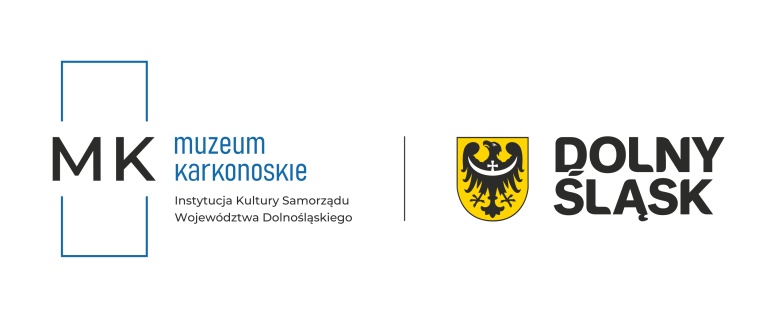 